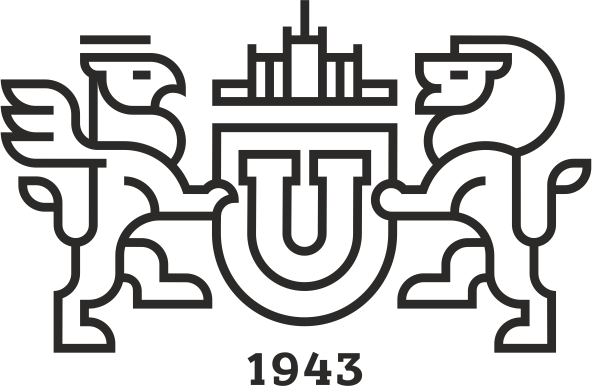 МИНИСТЕРСТВО НАУКИ И ВЫСШЕГО ОБРАЗОВАНИЯ РОССИЙСКОЙ ФЕДЕРАЦИИ ЮЖНО-УРАЛЬСКИЙ ГОСУДАРСТВЕННЫЙ УНИВЕРСИТЕТ ВЫСШАЯ МЕДИКО-БИОЛОГИЧЕСКАЯ ШКОЛА ФАКУЛЬТЕТ ПСИХОЛОГИИКАФЕДРА ОБЩЕЙ ПСИХОЛОГИИ, ПСИХОДИАГНОСТИКИ И ПСИХОЛОГИЧЕСКОГО КОНСУЛЬТИРОВАНИЯПРОГРАММАВСТУПИТЕЛЬНОГО ЭКЗАМЕНА В МАГИСТРАТУРУПО НАПРАВЛЕНИЮ 37.04.01 «ПСИХОЛОГИЯ»По программе «Психологическое консультирование»Утвержденазаведующим кафедрой  общей психологии, психодиагностики и психологического консультирования         _______________________                    Морозова С.В.                                                                    Челябинск, 2023 I. РЕГЛАМЕНТ ЭКЗАМЕНА МАГИСТРАдля абитуриентов  направления  37.04.01 Психология, программа "Психологическое консультирование"Вступительный экзамен по профилю магистерской программы  проводится в форме   тестирования для поступающих на бюджет и в форме собеседования для поступающих на контракт. В процессе собеседования абитуриенту  может быть предложено прохождение тестовых заданий. Собеседование (тестирование) проводится по вопросам программы вступительного экзамена в магистратуру.На решение тестовых заданий отводится  70 минут. Оценка, полученная за прохождения теста составляет максимум - 100 баллов.Минимальный балл для поступления в магистратуру (контракт) – 30 баллов.Комиссия для вступительного экзамена формируется из состава преподавателей кафедры общей психологии, психодиагностики и психологического консультирования и включает кандидатов и докторов наук.Дата вступительных испытаний  будет опубликована на официальном сайте кафедры «Общая психология, психодиагностика и психологическое консультирование» ЮУрГУ в разделеПоступающим в магистратуру — Кафедра "Общая психология, психодиагностика и психологическое консультирование" (susu.ru), а также в официальной	группе	 VK: Кафедра общей психологии и психодиагностики | ВКонтакте (vk.com)II. ПРОГРАММА ПОДГОТОВКИ К ЭКЗАМЕНУ В МАГИСТРАТУРУ1. Основы психологического консультированияПонятие психологического консультирования, принципы, критерии результативности консультативного процесса. Отличие психологического консультирования от других видов психологической помощи. Клиент и психолог в консультативном процессе. Этика и ответственность в психологическом консультировании. Обобщенная модель консультативного процесса. Основные этапы консультирования. Базовые навыки психолога –консультанта: активное слушание, виды активного слушания в консультировании. Беседа как основная техника консультирования. Интервью как специфический вид беседы. Постановка вопросов в консультировании. Использование интерпретаций и конфронтаций в работе с клиентом. Литература:1. Гулина, М.А. Терапевтическая и консультативная психологи /М.А. Гулина. – СПб., 2001.2. Елизаров,  А.Н. Концепции и методы психологической помощи /А.Н. Елизаров.  – М., 2010.3. Мэй, Р. Искусство психологического консультирования / Р.Мэй. – М.: Изд-во ЭКСМО –Пресс, 2002.4. Карвасарский, Б.Д. Психотерапевтическая энциклопедия / Б.Д. Карвасарский. – СПб.: Питер, 2010. –752 с.5. Кочюнас, Р. Основы психологического консультирования / Р. Кочюнас. – М.: Академический проект, 2011. – 240 с.6. Минигалиева, М.Р. Психологическое консультирование: теория и практика / М.Р. Минигалиева.  – Ростов н/Д: Феникс, 2008.7. Нельсон-Джоунс, Р. Теория и практика консультирования / Р. Нельсон-Джоунс. – СПб.: Питер, 2010. – 464 с.2. Психология развитияОбщая характеристика новорожденности и младенчества как кризисного периода в развитии. Кризис одного года, его причины и психологический смысл.Основные закономерности развития психики в раннем и дошкольном возрасте. Характеристика социальной ситуации развития и ведущей деятельности в раннем детстве. Кризис трех лет. Когнитивное развитие дошкольника. Возникновение социальных мотивов. Кризис семи лет, его причины и особенности протекания. Основные закономерности развития психики в младшем школьном возрасте. Социальная ситуация развития. Учебная деятельность как ведущая. Основные стадии адаптации ребенка к школе. Особенности Я-концепции, рефлексии, самооценки.Основные закономерности развития психики в подростковом и юношеском возрасте. Проблема кризиса подросткового возраста. Эмоциональное развитие подростка. Развитие самосознания и образа «Я» подростка. Чувство взрослости как основное психологическое новообразование возраста. Переходный характер юношеского возраста.Основные закономерности развития психики в зрелости. Общая характеристика зрелости. Соотнесение хронологического, психологического и социального возраста. Проблема кризисов зрелости: кризисы 30, 40 и 50-55 лет. Период старения. Биологические и социальные факторы старения. Основные закономерности геронтогенеза. Особенности эволюционно-инволюционных процессов в геронтогенезе. Компенсаторные механизмы в период старения. Жизненная мудрость как основное личностное новообразование старости Литература:1. Бурменская, Г.В. и др. Возрастно-психологический подход в консультировании детей и подростков / Г.В. Бурменская. – М.: Издательство Московского психолого-социального института, 2007. – 480 с.2. Крайг, Г. Психология развития / Г.Крайг, - СПб.: Питер, 2000. – 992 с.3. Психология человека от рождения до смерти: Младенчество. Детство. Юность. Взрослость. Старость. Полный курс психологии развития: Учеб. / В.А. Аверин, А.А. Деркач, Ж.К., Дандарова и др.; Под общ. ред. А.А. Реана. – СПб.; М.: Прайм-ЕВРОЗНАК: ОЛМА-Пресс, 2002. – 652 с.4. Солдатова, Е.Л. Психология развития и возрастная психология. Онтогенез и дизонтогенез / Е.Л. Солдатова, Г.Н. Лаврова. – Ростов н/Д: Феникс, 2004. – 384 с.3. ПсиходиагностикаИстория психодиагностики, перспективы ее развития; современное состояние психодиагностики; классификация психодиагностических методов; особенности применения для разных категорий клиентов; этические принципы психодиагностики; основные теоретико-методологические и этические принципы конструирования и проведения психодиагностического исследования и обследования; алгоритм создания и адаптации методик; основные психометрические характеристики психологических тестов, отвечающие за их качество – репрезентативность, надежность, валидность, достоверность; сферы применения психодиагностических методов.Литература:1. Анастази, А. Психологическое тестирование: 7-ое междунар. Издание / А. Анастази, С. Урбина. – СПб.: Питер, 2007. – 686 с.2. Бурлачук,  Л.Ф. Психодиагностика / Л.Ф. Бурлачук. – СПб.: Питер, 2002. – 378 с. 3. Психологическая диагностика / под ред. М.К. Акимовой и К.М.Гуревича. – СПб.: Питер, 2003. – 650 с. 4. Общая психодиагностика: Основы психодиагностики, немедицинской психотеpапии и психологического консультиpования / под pед. А.А.Бодалева, В.В.Столина. –  СПб, 2000.4. Дифференциальная психология История дифференциальной психологии; принцип детерминации поведения; близнецовый метод: методы исследования в психологии; история изучения темперамента, основные подходы; акцентуации характера и акцентуации личности; теория Б.Г. Ананьева (субъект деятельности); концепция В.С. Мерлина (систематизирующий фактор).Литература:1. Анастази, А. Дифференциальная психология. Индивидуальные и групповые различия в поведении/ А. Анастази. – М.: Апрель Пресс, Изд-во ЭКСМО -Пресс, 2001. – 752 с.2. Либин, А.В. Дифференциальная психология. Наука о сходстве и различиях между людьми/А.В. Либин. – М.: Эксмо, 2008. – 576 с. 3. Егорова, М.С. Психология индивидуальных различий/ М.С. Егорова. – М.: Планета детей, 1997. – 328 с.5. Клиническая психологияПредмет и задач и клинической психологии, ее прикладной и междисциплинарный характер. Вклад клинической психологии в разработку теоретических проблем психологии. Основные направления клинической психологии (нейропсихология, патопсихология, психологическая реабилитация и восстановительное обучение, психотерапия, психологическая коррекция и психологическое консультирование, психосоматика и психология телесности, психология аномального развития).Основные направления практической деятельности клинического психолога: психологическая диагностика, экспертиза, психологическая коррекция (психотерапия), социальная реабилитация больных. Проблема нормы и патологии.Внутренняя картина болезни (ВКБ). Классификация психических и поведенческих расстройств. Основные типы психических расстройств. Литература:1.Зейгарник Б.В. Патопсихология: основы клинической диагностики и практики: учебное пособие. –2-е изд., перераб. и доп. –М., 2008.2. Клиническая психология: учебник/Под ред. Б.Д.Карвасарского. – СПб., 2002.3. Тхостов А.Ш. Психология телесности. - М.: Смысл, 2002.6. Психология личности Определение личности. Подходы к изучению личности в психологии. Методы изучения личности. Структура личности на основе концепции психологической триады Л.М. Веккера. Биологические основы личности. Психические основы личности. Социально-психологические основы личности. Развитие и формирование личности.Литература:1. Асмолов А.Г. Психология личности: культурно-историческое понимание развития человека: учебник. Гриф УМО/А.Г. Асмолов. – М.: Смысл; Академия, 2010. –448 с.2. Веккер Л.М. Психика и реальность: единая теория психических процессов. М.: Смысл, 1998.3. Первин, Л., Джон О. Психология личности. –М., 2000.4. Хьелл П., Зиглер Д. Теории личности. 3-е изд. – СПб.: Питер, 2009. –607 с.5. Капрара Дж., Сервон Д. Психология личности. М.,2003.7. Теории личности Понятие персонологии. Компоненты теории личности, критерии оценки теорий личности. Альтернативные подходы к исследованию личности, их потенциальные достоинства и недостатки. Психодинамическое направление. Топографическая модель психики. Уровни сознания. Структурные компоненты личности: (Ид, Эго, Супер-эго). Основные положения теории личности А. Адлера. Гуманистическая теория личности Э. Фромма. Социокультурная теория личности К. Хорни. Бихевиоризм Б. Уотсона. Теория оперантного обусловливания Б.Ф. Скиннера, методы оперантного обусловливания. Теория личностных конструктов Дж. Келли. Гуманистическая теория А. Маслоу. Основные положения гуманистической теории. Основные принципы феноменологического подхода в персонологии. Диспозиционная теория личности Г. Олпорта. Концепция черт личности.Литература:1. Олпорт, Г. Личность в психологии / Г. Олпорт. – СПб.: Питер, 2012. – 324 с.2. Первин, Л. Психология личности: Теория и исследования/ Л. Первин, О. Джон. – М.: Аспект-Пресс, 2010. – 607 с.3. Хьелл, Л. Теории личности / Л.Хьелл, Д. Зиглер. – СПб.: Питер Пресс, 2012. – 608 с.8. Психология семьи Семья как социально-психологический феномен. Роль и функции семьи в развитии личности и общества. Семья как система. Структура семьи. Функции семьи. Параметры семейной системы. Основные концепции теории семейных систем. Этапы развития семьи. Задачи и функции каждого этапа. Факторы риска в развитии семьи. Особенности современной семьи. Система семейных отношений, их специфика и взаимосвязи. Супружеские отношения. Детско-родительские отношения. Сиблинговые отношения. Межпоколенческие отношения. Литература:1. Андреева, Т.В. Психология семьи / Т.В.Андреева. – СПб, Издательство Питер, 2013. -336 с.2. Гагай, В.А. Семейное консультирование. – СПб, Издательство Речь, 2014. - 320 с.3. Варга, А.Я. Системная семейная психотерапия. Курс лекций. – СПб, Издательство Речь, 2011. - 144 с.4. Шнейдер,  Л.Б. Семейная психология. Антология. – М., Академический проект Трикста, 2014. - 720 с.5. Э.Г. Эйдемиллер, В.В. Юстицкис Психология и психотерапия семьи. 4 издание, - СПб, Издательство Питер, (Серия Золотой Фонд Психотерапии), 2013. - 656 с.9. Социально-психологический тренингПонятие социально-психологического тренинга, цели и задачи. Принципы работы тренинговой группы: активность, исследовательская позиция, объективация поведения, партнерское общение. Основные парадигмы тренинга. Психологические особенности тренинговой группы: групповые нормы, групповая сплоченность, групповые роли. Основные методы социально-психологического тренинга: психогимнастика, дискуссия, игра.Литература:1. Макшанов, С.И. Психология тренинга / С.И. Макшанов. – СПб., 2007.  – 167 с.2. Вачков, И.В. Основы технологии группового тренинга. Психотехники. / И.В. Вачков. – М., 20013. Петровская, Л.А. Теоретические и методические вопросы социально-психологического тренинга. / Л.А. Петровская. – М., 2005